19.12.2019 № 3152О внесении изменений в постановление администрации города Чебоксары от 05.12.2017 № 2831	В соответствии с Федеральным законом от 06.10.2003 № 131-ФЗ «Об общих принципах организации местного самоуправления в Российской Федерации», во исполнение постановления администрации города Чебоксары от 09.10.2019 № 2437 «О повышении оплаты труда работников муниципальных учреждений города Чебоксары» администрация города Чебоксары п о с т а н о в л я е т:	1. Внести в постановление администрации города Чебоксары от 05.12.2017 № 2831 «Об утверждении примерных положений об оплате труда работников муниципальных бюджетных и автономных учреждений, подведомственных управлению культуры и развития туризма администрации города Чебоксары» следующие изменения:	1.1. В Примерном положении об оплате труда работников муниципальных бюджетных и автономных учреждений, подведомственных управлению культуры и развития туризма администрации города Чебоксары, занятых в сфере культуры (приложение № 1 к постановлению):	1.1.1. Подпункты 2.3.1 - 2.3.8 пункта 2.3 раздела 2 изложить в следующей редакции:«2.3.1. Должности, отнесенные к профессиональной квалификационной группе «Должности технических исполнителей и артистов вспомогательного состава», - 5641 рубль;	2.3.2. Должности, отнесенные к профессиональной квалификационной группе «Должности работников культуры, искусства и кинематографии среднего звена», - 7281 рубль;	2.3.3. Должности, отнесенные к профессиональной квалификационной группе «Должности работников культуры, искусства и кинематографии ведущего звена», - 9657 рублей;	2.3.4. Должности, отнесенные к профессиональной квалификационной группе «Должности руководящего состава учреждений культуры, искусства и кинематографии», - 12537 рублей;	2.3.5. Должности, отнесенные к профессиональной квалификационной группе «Общеотраслевые должности служащих первого уровня», - 5380 рублей;	2.3.6. Должности, отнесенные к профессиональной квалификационной группе «Общеотраслевые должности служащих второго уровня», - 6563 рубля;	2.3.7. Должности, отнесенные к профессиональной квалификационной группе «Общеотраслевые должности служащих третьего уровня», - 9657 рублей;	2.3.8. Должности, отнесенные к профессиональной квалификационной группе «Общеотраслевые должности служащих четвертого уровня», - 12537 рублей.».	1.1.2. Подпункты 2.4.1 - 2.4.8 пункта 2.4 раздела 2 изложить в следующей редакции:«2.4.1. 1 разряд - 4020 рублей;2.4.2. 2 разряд - 4215 рублей;2.4.3. 3 разряд - 4416 рублей;2.4.4. 4 разряд - 4904 рубля;2.4.5. 5 разряд - 5440 рублей;2.4.6. 6 разряд - 5977 рублей;2.4.7. 7 разряд - 6568 рублей;2.4.8. 8 разряд - 7214 рублей.».1.2. В Примерном положении об оплате труда работников муниципальных бюджетных и автономных учреждений, подведомственных управлению культуры и развития туризма администрации города Чебоксары, занятых в сфере образования (приложение № 2 к постановлению) (далее - Положение):	1.2.1. В абзаце втором пункта 2.3 раздела 2 цифры «3960» заменить цифрами «4131».	1.2.2. В абзаце втором пункта 3.1 раздела 3 цифры «3960» заменить цифрами «4131».	1.2.3. Приложения № 2, 4, 5 к Положению изложить в редакции согласно приложениям № 1, 2, 3 к настоящему постановлению.	2. Управлению информации, общественных связей и молодежной политики администрации города Чебоксары опубликовать настоящее постановление в средствах массовой информации.	3. Настоящее постановление вступает в силу со дня его официального опубликования и распространяется на правоотношения, возникшие с 1 октября 2019 года.	4. Контроль за исполнением настоящего постановления возложить на заместителя главы администрации города Чебоксары по социальным вопросам А.Л. Салаеву.Глава администрации города Чебоксары 				      А.О. ЛадыковПриложение № 1к постановлению администрациигорода Чебоксарыот 19.12.2019 № 3152Приложение № 2к примерному положению об оплате труда работников муниципальных бюджетных и автономных учреждений, подведомственных управлению культуры и развития туризма администрации города Чебоксары, занятых в сфере образованияРЕКОМЕНДУЕМЫЕ МИНИМАЛЬНЫЕ РАЗМЕРЫОКЛАДОВ (СТАВОК) ПЕДАГОГИЧЕСКИХ РАБОТНИКОВИ РАБОТНИКОВ УЧЕБНО-ВСПОМОГАТЕЛЬНОГО ПЕРСОНАЛА УЧРЕЖДЕНИЙ________________________________Приложение № 2к постановлению администрациигорода Чебоксарыот 19.12.2019 № 3152Приложение № 4к примерному положению об оплате труда работников муниципальных бюджетных и автономных учреждений, подведомственных управлению культуры и развития туризма администрации города Чебоксары, занятых в сфере образованияРЕКОМЕНДУЕМЫЕ МИНИМАЛЬНЫЕ РАЗМЕРЫОКЛАДОВ (СТАВОК) РАБОТНИКОВ УЧРЕЖДЕНИЙ,ЗАНИМАЮЩИХ ОБЩЕОТРАСЛЕВЫЕ ДОЛЖНОСТИ СЛУЖАЩИХ______________________________________________Приложение № 3к постановлению администрациигорода Чебоксарыот 19.12.2019 № 3152Приложение № 5к примерному положению об оплате труда работников муниципальных бюджетных и автономных учреждений, подведомственных управлению культуры и развития туризма администрации города Чебоксары, занятых в сфере образованияРЕКОМЕНДУЕМЫЕ МИНИМАЛЬНЫЕ РАЗМЕРЫОКЛАДОВ (СТАВОК) РАБОТНИКОВ УЧРЕЖДЕНИЙ, ОСУЩЕСТВЛЯЮЩИХПРОФЕССИОНАЛЬНУЮ ДЕЯТЕЛЬНОСТЬ ПО ПРОФЕССИЯМ РАБОЧИХ__________________________________Чăваш РеспубликиШупашкар хулаадминистрацийěЙЫШĂНУ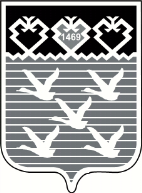 Чувашская РеспубликаАдминистрациягорода ЧебоксарыПОСТАНОВЛЕНИЕПрофессиональные квалификационные группы должностейКвалификационные уровниРекомендуемый минимальный размер оклада (ставки), рублей123Профессиональная квалификационная группа должностей работников учебно-вспомогательного персонала первого уровня4131Профессиональная квалификационная группа должностей педагогических работников1 квалификационный уровень:Профессиональная квалификационная группа должностей педагогических работниковпри наличии высшего профессионального образования5209Профессиональная квалификационная группа должностей педагогических работниковпри наличии среднего профессионального образования по программам подготовки специалистов среднего звена4714Профессиональная квалификационная группа должностей педагогических работников2 квалификационный уровень:Профессиональная квалификационная группа должностей педагогических работниковпри наличии высшего профессионального образования5209Профессиональная квалификационная группа должностей педагогических работниковпри наличии среднего профессионального образования по программам подготовки специалистов среднего звена4714Профессиональная квалификационная группа должностей педагогических работников3 квалификационный уровень:Профессиональная квалификационная группа должностей педагогических работниковпри наличии высшего профессионального образования5209Профессиональная квалификационная группа должностей педагогических работниковпри наличии среднего профессионального образования по программам подготовки специалистов среднего звена4714Профессиональная квалификационная группа должностей педагогических работниковпри наличии среднего профессионального образования по программам подготовки квалифицированных рабочих (служащих)4383Профессиональная квалификационная группа должностей педагогических работников4 квалификационный уровень:Профессиональная квалификационная группа должностей педагогических работниковпри наличии высшего профессионального образования5717Профессиональная квалификационная группа должностей педагогических работниковпри наличии среднего профессионального образования по программам подготовки специалистов среднего звена5263Профессиональные квалификационные группы общеотраслевых должностей руководителей, специалистов и служащихКвалификационные уровниМинимальный размер оклада (должностного оклада) ставки, рублей123Должности, отнесенные к профессиональной квалификационной группе «Общеотраслевые должности служащих первого уровня»1 квалификационный уровень4131Должности, отнесенные к профессиональной квалификационной группе «Общеотраслевые должности служащих второго уровня»1 квалификационный уровень:Должности, отнесенные к профессиональной квалификационной группе «Общеотраслевые должности служащих второго уровня»при наличии высшего образования5093Должности, отнесенные к профессиональной квалификационной группе «Общеотраслевые должности служащих второго уровня»при наличии среднего профессионального образования по программам подготовки специалистов среднего звена4599Должности, отнесенные к профессиональной квалификационной группе «Общеотраслевые должности служащих второго уровня»2 квалификационный уровень:Должности, отнесенные к профессиональной квалификационной группе «Общеотраслевые должности служащих второго уровня»при наличии высшего образования5093Должности, отнесенные к профессиональной квалификационной группе «Общеотраслевые должности служащих второго уровня»при наличии среднего профессионального образования по программам подготовки специалистов среднего звена4599Должности, отнесенные к профессиональной квалификационной группе «Общеотраслевые должности служащих второго уровня»3 квалификационный уровень:Должности, отнесенные к профессиональной квалификационной группе «Общеотраслевые должности служащих второго уровня»при наличии высшего образования5093Должности, отнесенные к профессиональной квалификационной группе «Общеотраслевые должности служащих второго уровня»при наличии среднего профессионального образования по программам подготовки специалистов среднего звена4599Должности, отнесенные к профессиональной квалификационной группе «Общеотраслевые должности служащих второго уровня»4 квалификационный уровень:Должности, отнесенные к профессиональной квалификационной группе «Общеотраслевые должности служащих второго уровня»при наличии высшего образования5093Должности, отнесенные к профессиональной квалификационной группе «Общеотраслевые должности служащих второго уровня»при наличии среднего профессионального образования по программам подготовки специалистов среднего звена4599Должности, отнесенные к профессиональной квалификационной группе «Общеотраслевые должности служащих второго уровня»5 квалификационный уровень:Должности, отнесенные к профессиональной квалификационной группе «Общеотраслевые должности служащих второго уровня»при наличии высшего образования5603Должности, отнесенные к профессиональной квалификационной группе «Общеотраслевые должности служащих второго уровня»при наличии среднего профессионального образования по программам подготовки специалистов среднего звена5059Должности, отнесенные к профессиональной квалификационной группе «Общеотраслевые должности служащих третьего уровня»1 квалификационный уровень:Должности, отнесенные к профессиональной квалификационной группе «Общеотраслевые должности служащих третьего уровня»при наличии высшего образования и среднего профессионального образования по программам подготовки специалистов среднего звена4599Должности, отнесенные к профессиональной квалификационной группе «Общеотраслевые должности служащих третьего уровня»2 квалификационный уровень5196Должности, отнесенные к профессиональной квалификационной группе «Общеотраслевые должности служащих третьего уровня»3 квалификационный уровень5550Должности, отнесенные к профессиональной квалификационной группе «Общеотраслевые должности служащих третьего уровня»4 квалификационный уровень6666Должности, отнесенные к профессиональной квалификационной группе «Общеотраслевые должности служащих третьего уровня»5 квалификационный уровень6813Профессиональные квалификационные группыКвалификационные уровниКвалификационные разряды в соответствии с Единым тарифно-квалификационным справочником работ и профессий рабочих, выпуск I, раздел "Профессии рабочих, общие для всех отраслей народного хозяйства"Рекомендуемый минимальный размер оклада (ставки), рублей1234Профессиональная квалификационная группа профессий рабочих первого уровня1 квалификационный уровень1 квалификационный разряд3168Профессиональная квалификационная группа профессий рабочих первого уровня1 квалификационный уровень2 квалификационный разряд3485Профессиональная квалификационная группа профессий рабочих первого уровня1 квалификационный уровень3 квалификационный разряд3828Профессиональная квалификационная группа профессий рабочих первого уровня2 квалификационный уровень4213Профессиональная квалификационная группа профессий рабочих второго уровня1 квалификационный уровень4 квалификационный разряд4405Профессиональная квалификационная группа профессий рабочих второго уровня1 квалификационный уровень5 квалификационный разряд4680Профессиональная квалификационная группа профессий рабочих второго уровня2 квалификационный уровень6 квалификационный разряд4957Профессиональная квалификационная группа профессий рабочих второго уровня2 квалификационный уровень7 квалификационный разряд5231Профессиональная квалификационная группа профессий рабочих второго уровня3 квалификационный уровень8 квалификационный разряд5550